ASTEROID DAY TV SERÁ LANÇADO EM 1 DE JUNHO COMEÇANDO A CONTAGEM REGRESSIVA PARA A EDIÇÃO DE 2021 DO ASTEROID DAY EM 30 DE JUNHOLUXEMBURGO, 27 de maio de 2021 / PRNewswire / - A Asteroid Foundation lançará o Asteroid Day TV em 1º de junho de 2021 com conteúdo digital de vídeo da Discovery Science, TED, IMAX, BBC, CNN, The Planetary Society, Agência Espacial Europeia (ESA), cineastas independentes e outros produtores de conteúdo educacional. A programação cobrirá temas como a descoberta de asteroides, defesa planetária, recursos espaciais, missões de exploração de asteroides e muito mais. O Asteroid Day é um dia oficial das Nações Unidas de conscientização global sobre as oportunidades e desafios que os asteroides apresentam. O Asteroid Day foi co-fundado pelo astrofísico e famoso músico Dr. Brian May, da banda de rock Queen; Astronauta Rusty Schweickart da Apollo 9; O cineasta Grig Richters; e a presidente da Fundação B612, Danica Remy, para educar o público sobre a importância dos asteróides em nossa história, o papel que desempenham no Sistema Solar e como podem afetar o nosso futuro.O Asteroid Day TV será transmitido durante todo o mês de junho, culminando com o Asteroid Day LIVE em 30 de junho. O tema do Asteroid Day LIVE deste ano explora os 25 anos de missões dedicadas aos asteroides, destacando o aniversário de lançamento da missão NEAR-Shoemaker em 1996, e a busca por novas descobertas emocionantes. Leia mais sobre o programa deste ano e veja os participantes confirmados ao vivo em asteroidday.org. A programação do Asteroid Day TV será atualizada semanalmente com novas adições.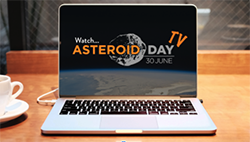 O Twitch será o principal parceiro online do Asteroid Day e transmitirá o Asteroid Day TV durante todo o mês por meio de sua plataforma global. Além disso, os entusiastas da ciência /educadores do Twitch, DeejayKnight, EJ_SA, John “Das” Galloway, Dra. Pamela Gay e a equipe da CosmoQuest, Scott Manley, Skylias e outros apresentarão transmissões especiais ao vivo no Twitch durante o mês até o Asteroid Day em 30 Junho. O público pode acompanhar todos esses canais no Twitch para ser notificado sobre os próximos programas durante o mês de junho.Os parceiros do Asteroid Day sediados em Luxemburgo, Broadcasting Center Europe (BCE) e SES, líder em soluções de conectividade de conteúdo global, disponibilizarão o Asteroid Day TV para que milhões possam sintonizar através de seu satélite.Para obter mais detalhes sobre como assistir o Asteroid Day TV, visite https://asteroidday.org/asteroid-day-tv/#how-to-watchSobre o Asteroid Day / Dia do Asteróide:O Asteroid Day / Dia do Asteróide é realizado anualmente em 30 de junho para marcar a data do maior impacto de asteroide da Terra na história registrada, o evento de Tunguska na Sibéria. O Asteroid Day foi co-fundado pelo astrofísico e famoso músico Dr. Brian May, da banda de rock Queen; Astronauta Rusty Schweickart da Apollo 9; O cineasta Grig Richters; e a presidente da Fundação B612, Danica Remy, para educar o público sobre a importância dos asteróides em nossa história e o papel que eles desempenham no Sistema Solar. Em 2016, por iniciativa da liderança da Associação de Exploradores do Espaço (ASE), as Nações Unidas declararam o Dia do Asteroide como um dia global de educação para aumentar a conscientização e promover o conhecimento do público em geral sobre asteroides. Milhares de eventos organizados de forma independente ocorreram em todo o planeta, abrangendo 125 dos 195 países do mundo.O Asteroid Day tornou-se possível graças a parcerias com a Associação de Exploradores do Espaço (ASE), Broadcasting Centre Europe (BCE), Fundação B612, a Agência Espacial Europeia (ESA), OHB Systems, Câmara de Comércio de Luxemburgo, Agência Espacial de Luxemburgo (LSA), The Planetary Society, SES e Twitch. Asteroid Day, Asteroid Day LIVE, Asteroid Day TV e SpaceConnectsUs são todos programas da Asteroid Foundation, uma organização sem fins lucrativos com sede em Luxemburgo.Junte-se ao Asteroid Day nas Redes Sociais!Hashtags: #AsteroidDay #AsteroidDayLIVE #AsteroidDayTV #LuxembourgSite: AsteroidDay.orgTwitter: @asteroiddayTwitch: https://www.twitch.tv/asteroiddayFacebook: www.facebook.com/AsteroidDayYouTube: www.youtube.com/user/asteroiddayInstagram: https://www.instagram.com/asteroidday Um kit de mídia incluindo citações, fotos, vídeos e B-Roll está disponível no Newsroom do Asteroid Day. Imagens de eventos anteriores do Dia do Asteróide em Luxemburgo estão disponíveis no Flickr.Contatos de Mídia:	Asteroid Day 	Stuart Clark  		press@asteroidday.org		    	ESA 		Ninja Menning 		media@esa.int			SES		Suzanne Ong  		suzanne.ong@ses.comBCE		Laurent Seve		laurent_seve@bce.lu			LSA		Juliette Pertuy	 	juliette.pertuy@space-agency.lu Detalhes de conexão para transmissão do SES do Asteroid Day TV:Europa/Oriente MédioService Name: Asteroid Day 2021 HDService ID: 5711Transponder: 1.068 Satellite: Astra 1MOrbital Pos: 19.2 East Downlink Frequency: 11778.00 MHzPolarization: Vertical Modulation: DVB-S2 QPSK FEC: 9/10 SR: 29.5 MSym/s Sobre a Asteroid Foundation:A Asteroid Foundation foi formada em 2017 com a missão de promover a conscientização mundial sobre as oportunidades e desafios dos asteroides e a economia espacial emergente. A Asteroid Foundation realiza programas e atividades para apoiar cientistas, engenheiros e estudantes em todo o mundo, fornecendo ferramentas educacionais gratuitas, boletins informativos, artigos originais e recursos durante todo o ano. Anualmente, a Fundação organiza eventos em torno do Dia Internacional do Asteróide, um dia de educação e conscientização reconhecido pelas Nações Unidas, ocorrido em 30 de junho. Visite a conta do Flickr para ver imagens de eventos anteriores. https://asteroidfoundation.org/ Sobre a Association of Space Explorers Fundada em 1985, a Association of Space Explorers / Associação de Exploradores Espaciais (ASE) é uma organização profissional e educacional internacional sem fins lucrativos (510c3) com mais de 400 astronautas e cosmonautas de 38 países. O Comitê de Objetos Próximos à Terra (NEO) da ASE, presidido pelo astronauta Tom Jones, trabalha para promover a conscientização global sobre a ameaça do impacto de um asteroide. A ASE oferece experiência no assunto e a perspectiva do astronauta em tópicos importantes relacionados a NEOs, incluindo desenvolvimentos em defesa planetária, avanços na descoberta e caracterização de NEOs e projeto de campanhas de mitigação de impacto. Os membros do Comitê NEO da ASE também apoiam a Conferência Bienal de Defesa Planetária IAA e o evento anual Dia do Asteróide em Luxemburgo.https://www.space-explorers.org/Sobre a Fundação B612B612 é dedicado a proteger a Terra dos impactos de asteroides. Ela faz isso impulsionando a ciência e as tecnologias necessárias para proteger a Terra dos impactos de asteroides por meio do Asteroid Institute. Ele educa o público, a comunidade científica e os governos mundiais sobre asteroides por meio de programas como o Asteroid Day / Dia do Asteróide. Desde o início da organização em 2002, seu trabalho tem sido realizado inteiramente com o apoio de doadores privados. O que começou em 2002 como uma ideia visionária para desenvolver a tecnologia para desviar um asteróide tornou-se uma organização e instituto científico de renome mundial, com um papel fundamental no campo emergente da defesa planetária. www.b612foundation.orgSobre o Broadcasting Center Europe (BCE)O Broadcasting Center Europe (BCE) é um líder europeu em serviços de mídia, integração de sistemas e desenvolvimento de software nas áreas de televisão, vídeo online, streaming, rádio, produção e pós-produção, telecomunicações e TI. Com larga experiência no mercado de mídia, nossa equipe oferece serviços de alta qualidade e sempre encontrará a solução que mais se adapta ao seu projeto e orçamento. Com mais de 200 pessoas altamente qualificadas e motivadas, a BCE atende cerca de 400 clientes em diversos setores, como canais de TV, rádios, distribuidores de filmes, produtores, empresas de publicidade, federações esportivas, moda, eventos, instituições e operadoras de telecomunicações. www.bce.luSobre a Agência Espacial Europeia (ESA)A Agência Espacial Europeia (ESA) é a porta de entrada da Europa para o espaço. A ESA é uma organização intergovernamental criada em 1975 com a missão de moldar o desenvolvimento da capacidade espacial da Europa e garantir que o investimento no espaço traga benefícios para os cidadãos da Europa e do mundo. A ESA tem 22 Estados-Membros. Os programas da ESA foram concebidos para descobrir mais sobre a Terra, o seu ambiente espacial imediato, o nosso Sistema Solar e o Universo, bem como para desenvolver tecnologias e serviços baseados em satélites e para promover as indústrias europeias. Ao coordenar os recursos financeiros e intelectuais dos seus membros, a ESA pode empreender programas e atividades que vão muito além do âmbito de qualquer país europeu. Está a trabalhar em particular com a União Europeia na implementação dos programas Galileo e Copernicus, bem como com a Eumetsat para o desenvolvimento de missões meteorológicas. http://www.esa.int Sobre a Câmara de Comércio de LuxemburgoO papel principal da Câmara de Comércio é proteger e promover os interesses das empresas e da economia de Luxemburgo. Para poder cumprir este mandato, foi-lhe concedido o status de estabelecimento público, que inclui algumas prerrogativas significativas. Uma vez que a adesão a empresas profissionais é obrigatória em Luxemburgo, a Câmara de Comércio tem altas taxas de filiação, com 90.000 empresas associadas, correspondendo a 75% do emprego assalariado total do país e 80% do PIB de Luxemburgo, tornando-se o maior grupo de empregadores no país. Representa todas as empresas em Luxemburgo, exceto aquelas nos setores artesanal e agrícola. A Câmara de Comércio implementa projetos e infraestruturas para o desenvolvimento económico sustentável e próspero e, portanto, é composta por várias entidades, tais como:Casa do EmpreendedorismoLançada em 2016 pela Câmara de Comércio e pelo Ministério da Economia como ponto único de contato para empreendedores novos e existentes, a Casa do Empreendedorismo oferece uma ampla gama de serviços.Casa de StartupsCentros de inovação, incubadoras, aceleradores de negócios e serviços de consultoria de startups estão todos sob o mesmo teto na Casa de Startups / House of Startups (HoST), lançada pela Câmara de Comércio de Luxemburgo em 2018. Vários centros importantes já estão em funcionamento: a Casa de Tecnologia Financeira de Luxemburgo ( LHoFT), a recém-criada Incubadora da Cidade de Luxemburgo (LCI), iniciada pela Câmara de Comércio em cooperação com a Cidade de Luxemburgo, a incubadora internacional do Groupe Crédit Agricole e o International Climate Finance Accelerator (ICFA).Casa de TreinamentoLançada em 2015 pela Câmara de Comércio e pela Associação de Banqueiros de Luxemburgo (ABBL), a Casa de Treinamento treina milhares de pessoas numa variedade de áreas, como bancos e finanças, empreendedorismo e gestão, direito, marketing industrial, recursos humanos e muitos mais. https://www.cc.luSobre a Agência Espacial de LuxemburgoA Agência Espacial de Luxemburgo (LSA) desenvolve o setor espacial em Luxemburgo, promovendo empresas novas e existentes, desenvolvendo recursos humanos, facilitando o acesso a financiamento e apoiando a pesquisa acadêmica. A agência implementa a estratégia nacional de desenvolvimento econômico espacial, administra programas nacionais de pesquisa e desenvolvimento espacial e lidera a iniciativa SpaceResources.lu. Além disso, a LSA representa Luxemburgo na Agência Espacial Europeia e nos programas espaciais da União Europeia e das Nações Unidas. https://space-agency.public.lu/Sobre a OHB SystemsOHB Systems é uma empresa multinacional europeia de tecnologia, com sede em Bremen, Alemanha. Eles são e têm sido uma das empresas líderes no setor espacial da Europa nos últimos 35 anos, especialmente em seu núcleo de negócios que compreende satélites de órbita baixa e geoestacionários. Eles têm desenvolvido e executado alguns dos principais projetos de nossos tempos, como os satélites de navegação Galileo, o sistema de reconhecimento SARah, os satélites meteorológicos MTG, o satélite ambiental EnMAP, o veículo de teste de tecnologia TET-1 e o Hispasat H36W-1, Satélites de telecomunicações ELECTRA e EDRS-C. https://www.ohb-system.de/Sobre a Sociedade PlanetáriaA Sociedade Planetária / Planetary Society é uma organização sem fins lucrativos com a missão de capacitar os cidadãos do mundo para o avanço da ciência e exploração espacial. Eles apresentam às pessoas as maravilhas do cosmos, preenchendo a lacuna entre a comunidade científica e o público em geral para inspirar e educar as pessoas de todas as esferas da vida, e dão a cada cidadão do planeta a oportunidade de fazer sua voz ser ouvida no governo e efetuar uma mudança real no apoio à exploração espacial. https://www.planetary.org/Sobre SESA SES é uma provedora luxemburguesa de rede de telecomunicações terrestres e por satélite que fornece conectividade de vídeo e dados em todo o mundo para emissoras, provedores de conteúdo e serviços de Internet, operadoras de rede fixa e móvel, governos e instituições. Com mais de 70 satélites em duas órbitas diferentes, eles combinam uma vasta e inteligente rede de satélites e infraestrutura terrestre com experiência líder do setor para gerenciar e fornecer soluções de vídeo e dados de alto desempenho virtualmente em qualquer lugar do planeta. https://www.ses.com/ Sobre Twitch TVLançado em junho de 2011, o Twitch TV é um serviço americano de streaming de vídeo ao vivo que se concentra em transmissões ao vivo de jogos de videogame, incluindo competições de esportes eletrônicos. Além disso, oferece transmissões de música, conteúdo criativo e, mais recentemente, conteúdos "in real life" (IRL). https://www.twitch.tv/